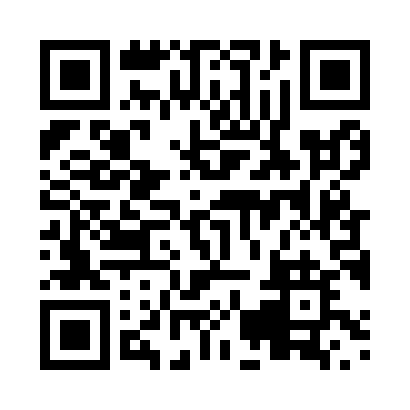 Prayer times for Rosevale, New Brunswick, CanadaMon 1 Jul 2024 - Wed 31 Jul 2024High Latitude Method: Angle Based RulePrayer Calculation Method: Islamic Society of North AmericaAsar Calculation Method: HanafiPrayer times provided by https://www.salahtimes.comDateDayFajrSunriseDhuhrAsrMaghribIsha1Mon3:345:341:236:479:1311:132Tue3:355:341:246:479:1311:123Wed3:365:351:246:479:1311:114Thu3:375:351:246:479:1211:115Fri3:385:361:246:479:1211:106Sat3:395:371:246:479:1111:097Sun3:405:381:246:479:1111:088Mon3:425:381:256:469:1111:079Tue3:435:391:256:469:1011:0610Wed3:445:401:256:469:0911:0511Thu3:465:411:256:469:0911:0412Fri3:475:421:256:459:0811:0213Sat3:495:431:256:459:0711:0114Sun3:505:441:256:459:0711:0015Mon3:525:451:256:449:0610:5816Tue3:535:451:266:449:0510:5717Wed3:555:461:266:449:0410:5618Thu3:575:471:266:439:0310:5419Fri3:585:481:266:439:0310:5320Sat4:005:501:266:429:0210:5121Sun4:025:511:266:429:0110:4922Mon4:035:521:266:419:0010:4823Tue4:055:531:266:408:5910:4624Wed4:075:541:266:408:5810:4425Thu4:085:551:266:398:5610:4326Fri4:105:561:266:398:5510:4127Sat4:125:571:266:388:5410:3928Sun4:145:581:266:378:5310:3729Mon4:165:591:266:368:5210:3530Tue4:176:011:266:368:5010:3331Wed4:196:021:266:358:4910:31